V Praze dne 20. listopadu 2018POZVÁNKA na jednodenní soustředění brankářůPro Olomoucký, Zlínský a Moravskoslezský kraj Akce se koná v pondělí 10. prosince 2018 na ZS ve Vsetíně.Soustředění pořádá BK ČSLH a je určeno pro brankáře kategorie 3. až 8. třídy z výše uvedených krajů. Maximální kapacita kempu je 36 brankářů. Z důvodu omezené kapacity sledujte před zasláním přihlášky informace o naplnění kempu na www.cslh.cz v sekci Brankáři – Akce pro brankáře a trenéry brankářů.Program jednodenního kempu pro brankáře 3. až 8. třídy:08:45	Sraz09:30 - 10:30	Led tým A09:30 - 10:15	Tělocvična tým B10:45 - 11:45	Led tým B11:00 - 11:45	Tělocvična tým A12:00	Oběd tým A12:30	Oběd tým B13:30 - 14:30	Led tým A13:30 - 14:15	Teorie tým B14:45 - 15:45	Led tým B15:00 - 15:45	Teorie tým ACena jednodenního kempu: 800,- Kč za brankáře.Cena zahrnuje: Brankářský trénink na ledě i na suchu pod dohledem kvalifikovaných trenérů BK ČSLH a trenérů brankářů mládežnických reprezentací. V ceně je zahrnutý oběd.Brankáři si vezmou s sebou kompletní hokejovou výstroj, výzbroj a dres.Rodiče a trenéři brankářů se mohou účastnit tréninkových jednotek a video rozborů natočených tréninků.Po zaslání vyplněné přihlášky a potvrzení o přijetí zaplaťte zálohu v částce 800,- Kč na účet ČSLH: 90718453/0300, v. s.: 464, specifický symbol: rodné číslo brankáře, zpráva pro příjemce (heslo): jméno a příjmení brankáře. Termín pro zaplacení zálohy: do 7. 12. 2018. V případě omluvení z kempu vrátíme zálohu na účet přihlášeného brankáře. Kontaktní osoba pro zaslání přihlášky:      Radek Toth, email: toth@czehockey.cz , tel.: 607 500 262.                                                                                                                                                    Radek Toth	Trenér brankářů 	Brankáři ČSLH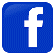 